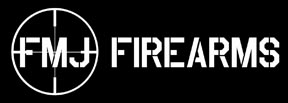 CERAKOTE PAINT LIST STOCKEDH SERIESH-112 COBALTH-136 SNOW WHITEH-151 SATIN ALUMINIUMH-141 PRISON PINKH-144 CORVETTE YELLOWH-146 GRAPHITE BLACKH-152 STAINLESSH-148 BURNT BRONZEH-168 ZOMBIE GREENH-169 SKY BLUEH-170 TITANIUMH-185 BLUE TITANIUMH-190 ARMOUR BLACKH-210 SIG DARK GREYH-213 BATTLESHIP GREYH-214 SMITHS GREYH-215 SMITHS BROWNH-216 SMITH & WESSON REDH-217 BRIGHT PURPLEH-227 TACTICAL GREYH-229 SNIPER GREENH-232 MAGPUL O.D. GREENH-234 SNIPER GREYCERAKOTE PAINT LIST STOCKEDH SERIES H-237 TUNGSTENH-240 MIL SPEC O.D. GREENH-242 HIDDEN WHITEH-243 SAFETY ORANGEH-259 BARRETT BRONZEH-263 FOLIAGE GREENH- 264 MIL SPEC GREENH-265 FLAT DARK EARTHH-268 TROY COYOTE TANC SERIESC-102 GRAPHITE BLACKC-199 DESERT SANDC-226  PATRIOT BROWNC-240  COYOTE TANC-241  O.D. GREENC-246 FLAT DARK EARTHC-110Q MICRO SLICK FILM M SERIESMC-156 HIGH GLOSS MICRO CLEARMC- 161 MATT MICRO CLEAR